

Hallo allemaal, 
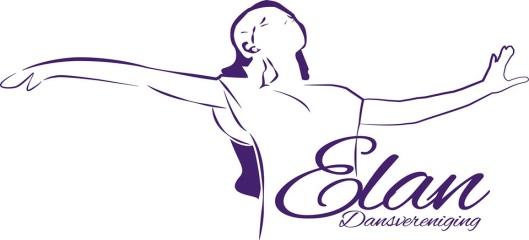 Het is bijna zover; vrijdag vindt ons D.V. Elan Danskamp weer plaats! 
Op vrijdagavond 15 april gaat het spektakel van start. Iedereen wordt om 19.00 uur verwacht op het kampterrein. Het is dus de bedoeling dat er zelf vervoer geregeld wordt! Verder verzoeken wij iedereen thuis alvast te eten. Voor vrijdagavond staat er o.a. een spannend spel op het programma. Zaterdag 16 april zal helemaal in het teken staan van onze danssport. Na een lekker ontbijt zullen er workshops: cheerleading, klassiek en breakdance gegeven worden. Vanaf 19.30 uur zijn de ouders/verzorgers en overige belangstellenden van harte welkom op het kampterrein om de resultaten te bewonderen. Belangrijke info:Aanvang kamp: 	Vrijdag 15 april om 19.00 uur Waar:		Blokhut de Kuijl, Plantsoen 5, 4116 CB Buren (eigen vervoer)Afsluiting:		Zaterdag 16 april om 19.30 uur		
Wat neem je mee:
Luchtbed/slaapmatjeKussen SlaapzakZaklampDanskleding (zwart)Oude schoenenPyjama + toiletspullenHanddoek, washandjeSetje extra kledingSpelletjesCD’s
Wat neem je niet mee:
GeldKostbare spullenMobiele telefoonGraag verzoeken wij de ouders/verzorgers om eventuele allergieën/medicijnen nogmaals door te geven aan de leiding voorafgaand aan het kamp. Verder de kinderen zaterdag na de presentatie a.u.b. even afmelden voor de reis naar huis wordt gemaakt. Er kan te allen tijde contact opgenomen worden met de leiding  via Esther  -> 06-42478529Bedankt voor alle inschrijvingen. Wij kijken er naar uit, tot dan!Commissie Dans 